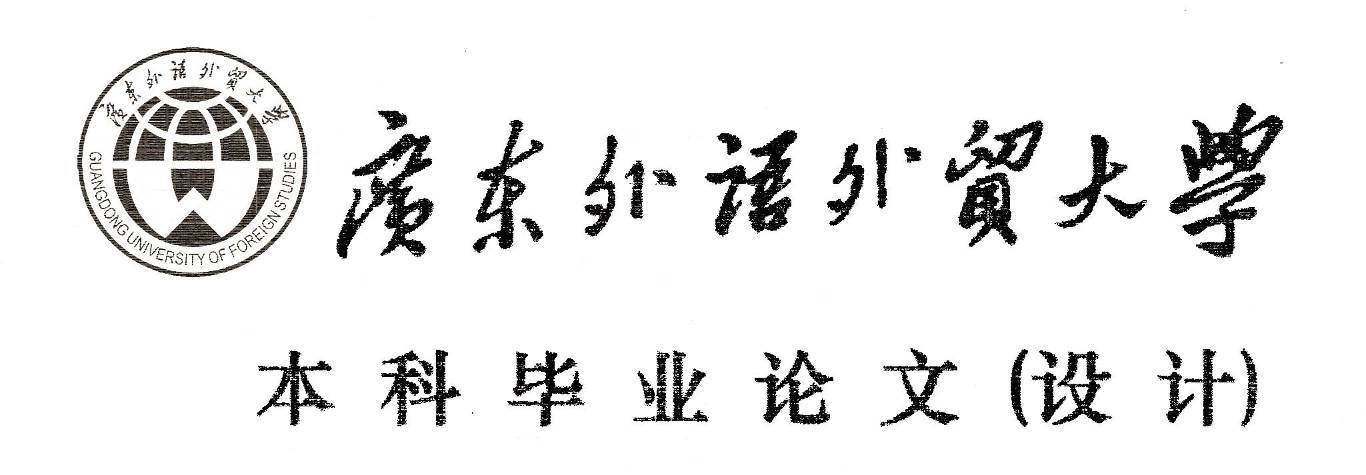 本 科 学 位 论 文查 重 报 告题    目                     姓    名                         准考证号                        专    业                        查重时间      年     月     日